ZAPADDCESKA UNIVERZITA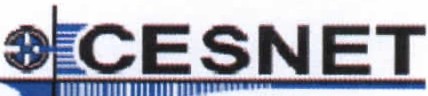 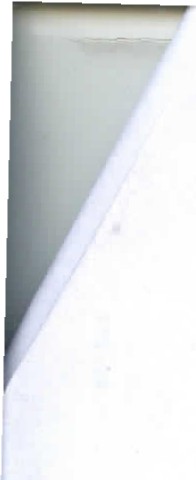 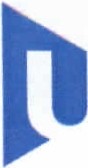 V PLZNIPříloha č. 2Smlouvy o umístění technických zařízení pro zabezpečení provozu a rozvoje e-infrastruktury  CESNETVzor  změnového  předávacího protokoluSmluvní strany:1) CESNET, z.s.p.o., Zikova 1903/4, 160 00 Praha 6, IČ: 63839172 {,,CESNET")2)   Západočeská univerzita v Plzni, Univerzitní 2732/8, 306 14 Plzeň, IČ: 49777513 {,,Organizace")Č. smlouvy CESNET: 2016-UZL-007č. smlouvy Organizace: .....Změnový předávací protokol -  aktuální seznam umístěných   zařízení(podle odst. 3.3. Smlouvy)K příloze č.: ..........Ke dni: ..........Síťová  infrastrukturaZa CESNET	Za Organizaciv 	dne 	_	v 	dne 	_Jméno: Podpis:Jméno:Podpis:Název zařízení•inv. č.CESNETvýr. č.Umístění